Październik w kaplicy Redemptorystek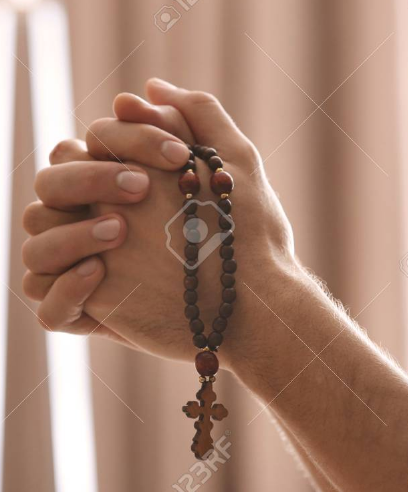 poniedziałek, wtorek, piątek, sobota, niedziela17.30 - wystawienie Najświętszego Sakramentu 17.50 -  Nieszpory18.10 - RóżaniecŚroda – bez zmian:  17.30 - Różaniec po nim Nowenna do Matki Bożej Nieustającej Pomocy i EucharystiaCzwartek 17.30 -  Różaniec  18.00 - Msza święta z Nieszporami i Adoracja Najśw.           SakramentuPoranne modlitwy bez zmian:Pn. wt. Śr. Pt. Sb. – 6.20 – medytacja; 6.55 – Jutrznia					    7.30 – EucharystiaCz.- 6.50 – medytacja; 7.30 – JutrzniaNd – 8.30 – Jutrznia; 9.00 - Eucharystia